Questionnaire de satisfaction des salariésLes questions suivantes sont fournies à titre indicatif; n’hésitez pas à les adapter à votre réalité.Questions sur le travail et l’environnement de travailSur une échelle de 1 à 10,À quel point trouves-tu ton travail intéressant ?À quel point trouves-tu ton travail difficile ?Es-tu satisfait de ton travail ?Dans quelle mesure est-ce que ton opinion est prise en compte au travail ?Quelle est la probabilité que tu cherches un emploi en dehors de notre entreprise dans les 6 prochains mois ?Possèdes-tu les outils nécessaires pour effectuer ton travail adéquatement ?Est-ce que tes responsabilités sont claires ?Crois-tu pouvoir grandir professionnellement au sein de l’organisation ?Crois-tu que ton emploi te permet de développer de nouvelles habiletés ?Crois-tu que tes compétences sont utilisées pleinement dans le cadre de ton travail ?As-tu assez d’autonomie pour décider de la façon dont tu travailles au quotidien ?Trouves-tu que ton travail est porteur de sens ?Recommanderais-tu notre entreprise à des proches ou à des membres de ta famille ?Avantages financiers et bien-êtreSur une échelle de 1 à 10,À quel point es-tu satisfait de ton salaire ?Sens-tu que ta contribution aux activités de notre entreprise est suffisamment valorisée ?Penses-tu que notre entreprise fait assez d’actions pour promouvoir le bien-être des salariés ?Es-tu satisfait des conditions de travail offertes par notre entreprise ?À quel point te sens-tu stressé par rapport au travail ?Relations avec les membres de l’équipeSur une échelle de 1 à 10,À quel point fais-tu confiance à tes collaborateurs ?Penses-tu que tes collaborateurs sont compétents dans le cadre de leurs tâches respectives ?Est-ce que tu considères avoir de bonnes relations avec tes collaborateurs de travail ?À quel point trouves-tu que la communication est bonne entre les membres de ton équipe ?Crois-tu que la charge de travail est bien répartie entre les membres de ton équipe ?Qualité des méthodes de managementÀ quel point trouves-tu que les dirigeants de notre entreprise sont transparents ?Trouves-tu que les moyens de communication de notre entreprise sont adéquats ?Reçois-tu de la rétroaction assez fréquemment ?Est-ce que la fréquence des évaluations de la part de ton supérieur est adéquate ?Crois-tu que les salaires sont équitables au sein de notre entreprise ?Crois-tu que ton gestionnaire est juste envers les membres de son équipe ?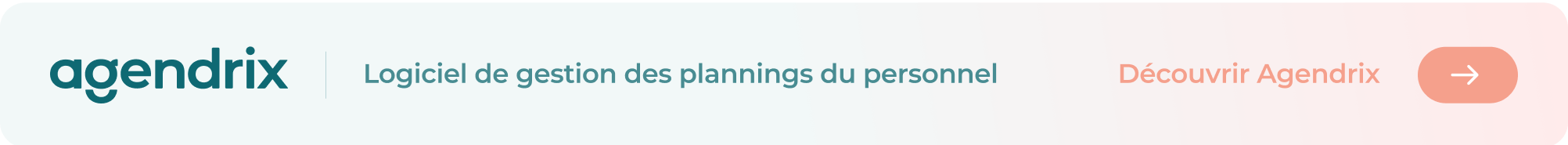 Pas du tout intéressantPas du tout intéressantPas du tout intéressantPas du tout intéressantPas du tout intéressantTrès intéressantTrès intéressantTrès intéressantTrès intéressantTrès intéressant12345678910Peu difficilePeu difficilePeu difficilePeu difficilePeu difficileTrès difficileTrès difficileTrès difficileTrès difficileTrès difficile12345678910Pas du tout satisfaitPas du tout satisfaitPas du tout satisfaitPas du tout satisfaitPas du tout satisfaitTrès satisfaitTrès satisfaitTrès satisfaitTrès satisfaitTrès satisfait12345678910Jamais prise en compteJamais prise en compteJamais prise en compteJamais prise en compteJamais prise en compteToujours prise en compteToujours prise en compteToujours prise en compteToujours prise en compteToujours prise en compte12345678910Très peu probableTrès peu probableTrès peu probableTrès peu probableTrès peu probableTrès probableTrès probableTrès probableTrès probableTrès probable12345678910Pas du toutPas du toutPas du toutPas du toutPas du toutAbsolumentAbsolumentAbsolumentAbsolumentAbsolument12345678910Pas du tout clairesPas du tout clairesPas du tout clairesPas du tout clairesPas du tout clairesTrès clairesTrès clairesTrès clairesTrès clairesTrès claires12345678910Pas du toutPas du toutPas du toutPas du toutPas du toutAbsolumentAbsolumentAbsolumentAbsolumentAbsolument12345678910Pas du toutPas du toutPas du toutPas du toutPas du toutAbsolumentAbsolumentAbsolumentAbsolumentAbsolument12345678910Pas du tout utiliséesPas du tout utiliséesPas du tout utiliséesPas du tout utiliséesPas du tout utiliséesTout à fait utiliséesTout à fait utiliséesTout à fait utiliséesTout à fait utiliséesTout à fait utilisées12345678910Aucune autonomieAucune autonomieAucune autonomieAucune autonomieAucune autonomieExcellente autonomieExcellente autonomieExcellente autonomieExcellente autonomieExcellente autonomie12345678910Pas du toutPas du toutPas du toutPas du toutPas du toutAbsolumentAbsolumentAbsolumentAbsolumentAbsolument12345678910Pas du toutAbsolument12345678910Pas du tout satisfaitTrès satisfait12345678910Pas du tout valoriséeTrès valorisée12345678910Pas du toutAbsolument12345678910Pas du tout satisfaitTrès satisfait12345678910Peu stresséTrès stressé12345678910Pas du tout confianceEntièrement confiance12345678910Pas du tout compétentsTrès compétents12345678910Pas du tout Tout à fait12345678910Pas du tout bonneTrès bonne12345678910Mal répartieTrès bien répartie12345678910Pas du tout transparentsTrès transparents12345678910Pas du tout adéquatsTrès adéquats12345678910Pas du toutTout à fait12345678910Pas du tout adéquateTout à fait adéquate12345678910Pas du tout équitablesTrès équitables12345678910Pas du tout justeTrès juste12345678910